Declaration of Affiliating CompanionFor use as per rule 15.4(c): for Companions holding a Grand Chapter Certificate issued by another Grand Chapter.I, _________________________________________ do hereby solemnly declare that I will adhere to and comply with the Constitution and Laws of the Supreme Grand Royal Arch Chapter of New Zealand and the by-Laws of the _______________________________________________ Chapter No. ________ and I promise due obedience to the Most Excellent the First Grand Principal for the time being of such Grand Chapter.Dated this _________ day of _______________________  20_______Signature ____________________________This declaration is to be recorded in the minutes of the Chapterand forwarded to Grand Scribe Ezra.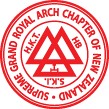 Supreme Grand Royal Arch Chapter of New ZealandGrand Lodge of Mark Master Masons of New ZealandGrand Council of Cryptic Masonry of New Zealand